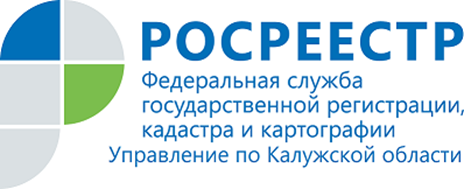 ПРЕСС-РЕЛИЗ02.07.2020«Горячие линии» Калужского Росреестра пользуются популярностью у калужанВ Управлении Росреестра по Калужской области организована работа по разъяснению действующего законодательства в установленной сфере деятельности в режиме «горячей линии». Заявители имеют возможность по телефону получить консультацию квалифицированных специалистов, а также информационно-справочную информацию об организации работы и оказываемых Управлением услугах. За первое полугодие 2020 года ведомством организовано и проведено 11 телефонных консультаций в режиме «горячая линия». Калужане имели возможность получить исчерпывающую информацию по значимым вопросам и конкретным жизненным ситуациям.В период пандемии коронавирусной инфекции COVID-19 наиболее актуальным стало обсуждение темы предоставления услуг Росреестра в электронном виде. Калужан интересовала подача документов в Росреестр и использование онлайн сервисов Росреестра в режиме самоизоляции.Также можно отметить особый интерес калужан к теме самовольного занятия земельных участков. Особо остро обсуждались вопросы последствий самовольного занятия земель, в частности, связанные с фактическим переносом границ собственного участка. Также в рамках «горячей линии» были озвучены другие нарушения земельного законодательства.Управление Росреестра по Калужской области напоминает калужанам о возможности обращаться за консультациями по всем направлениям деятельности Росреестра в любое удобное время по многоканальному телефону ВЦТО 8-800-100-34-34.Специалисты ВЦТО предоставляют информацию о подготовке и перечне документов, необходимых для кадастрового учета и регистрации права на объекты недвижимости; о готовности заявлений на предоставление услуг Росреестра, о способах подачи запросов о предоставлении сведений из ЕГРН; о размере платы за предоставление услуг Росреестра.Об Управлении Росреестра по Калужской областиУправление Федеральной службы государственной регистрации, кадастра и картографии (Росреестр) 
по Калужской области является территориальным органом федерального органа исполнительной власти, осуществляющим функции по государственной регистрации прав на недвижимое имущество и сделок с ним, землеустройства, государственного мониторинга земель, а также функции по федеральному государственному надзору в области геодезии и картографии, государственному земельному надзору, надзору за деятельностью саморегулируемых организаций, организации работы Комиссии по оспариванию кадастровой стоимости объектов недвижимости. Осуществляет контроль за деятельностью подведомственного учреждения Росреестра - филиала ФГБУ «ФКП Росреестра» по Калужской области по предоставлению государственных услуг Росреестра. Исполняющая обязанности руководителя Управления Росреестра по Калужской области – Людмила Димошенкова.http://rosreestr.ru/ Контакты для СМИ: +7(4842) 56-47-85 (вн.123), 56-47-83